OGŁOSZENIE O PRZETARGU KOREKTA NR 6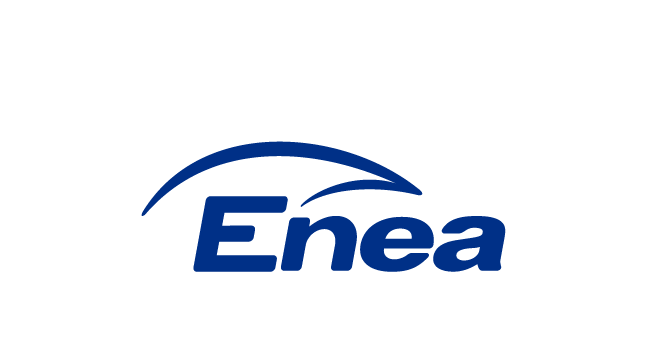 Enea Połaniec S.A.ogłasza przetarg niepubliczny na:Oznaczenie postępowania: NZ/4100/1300008072/19ZatwierdzamKOREKTA  nr  6 do  postępowania„Rozbudowa i modernizacja istniejącej oczyszczalni ścieków Instalacji Odsiarczania Spalin w Enea Połaniec S.A. w celu spełnienia wymagań wynikających z Konkluzji BAT w Enea Połaniec S.A.”Nr postępowania: NZ/4100/1200008072/19.PYTANIA  i ODPOWIEDZIDotyczy dokumentu SIWZ , str. 26, pkt 4.3.5 – węzeł filtracjiProsimy o potwierdzenie, że w przypadku konieczności uzupełnienia piasku w istniejących filtrach piaskowych, zostanie on zakupiony i dostarczony przez Zamawiającego.Odp. TAKMontaż urządzeń wielkogabarytowychZ uwagi na brak luków demontażowych dla wprowadzenia urządzeń do budynku oczyszczalni ścieków konieczny jest demontaż fragmentu ścian wykonanych z płyt warstwowych.Prosimy o potwierdzenie, że dopuszczacie Państwo możliwość demontażu ścian, a po ich odtworzeniu zamaskowanie miejsc przecięcia płyt obróbkami z blachy płaskiej w kolorze płyt warstwowych.Odp.Potwierdzamy.„Czy zgodnie z pkt. 1.4.1 Rozdziału IV Instrukcji dla Wykonawców (Opis warunków udziału w postepowaniu) Wykonawca w dniu podpisania Umowy może okazać Zamawiającemu ubezpieczenie OC z tyt. prowadzonej działalności gospodarczej zawarte na okres krótszy niż okres realizacji zamówienia oraz równolegle dostarczyć oświadczenie o zobowiązaniu się do kontynuacji ubezpieczenia OC przez okres realizacji zamówienia, czy też winien zgodnie z sugestią pkt 1.13 Rozdziału V (Wymagane dokumenty i oświadczenia) okazać Zamawiającemu ubezpieczenie OC zawarte od razu na cały okres realizacji zamówienia?Odp.           Jeżeli Wykonawca nie dostarczy Zamawiającemu polisy OC przedłużającej okres obowiązywania ubezpieczenia OC, której okres obowiązywania nie pokrywa okresu realizacji Umowy lub  nowej polisy obowiązującej do końca okresu realizacji umowy, Zamawiający ma prawo do odstąpienia od Umowy w trybie natychmiastowym w terminie 60 dni od dnia  następującego po dacie wymagalności wezwania  Wykonawcy do dostarczenia ww. przedłużenia lub nowej polisy  (w wezwaniu zostanie wskazany 7 dniowy termin (dni robocze) od daty doręczenia tego wezwania, na dostarczenie powyższych dokumentów”Zmiana  zapisów   ogłoszenia  i  projektu Umowy: Pkt. V.1.13. Ogłoszenia  otrzymuje   brzmienie:„ 1.13. oświadczenie Wykonawcy, że w przypadku wyboru jego oferty, w terminie wskazanym przez Zamawiającego jednak nie później niż przed dniem podpisania umowy zostanie Zamawiającemu przedłożony opłacony dokument lub aktualne ubezpieczenie od odpowiedzialności cywilnej OC (wraz z dowodem zapłaty składki) w zakresie prowadzonej działalności związanej z przedmiotem zamówienia przez cały okres wykonywania zamówienia na sumę ubezpieczenia nie mniejszą niż wymienioną w pkt. 1.4.1 w Rozdziale IV  lub   zobowiązanie do  kontynuacji  ubezpieczenia OC przez  okres realizacji  zamówienia. Jeżeli Wykonawca nie dostarczy Zamawiającemu polisy OC przedłużającej okres obowiązywania ubezpieczenia OC, której okres obowiązywania nie pokrywa okresu realizacji Umowy lub  nowej polisy obowiązującej do końca okresu realizacji umowy, Zamawiający ma prawo do odstąpienia od Umowy w trybie natychmiastowym w terminie 60 dni od dnia  następującego po dacie wymagalności wezwania  Wykonawcy do dostarczenia ww. przedłużenia lub nowej polisy  (w wezwaniu zostanie wskazany 7 dniowy termin (dni robocze) od daty doręczenia tego wezwania, na dostarczenie powyższych dokumentów - Załącznik nr 6 do Formularza Oferty – Wzór oświadczenia;Pkt. 1.4.1  projektu  Umowy  otrzymuje   brzmienie:„1.4.1. posiadanie polisy OC lub innego dokumentu ubezpieczenia z sumą ubezpieczenia nie mniejszą niż [ 5 000 000] zł, słownie: [pięć  milionów złotych] potwierdzającego, że Wykonawca jest ubezpieczony od odpowiedzialności cywilnej w zakresie prowadzonej działalności gospodarczej, obejmującej - co najmniej - działalność związaną z przedmiotem zamówienia; jeżeli okres polisy nie obejmuje całego okresu realizacji zamówienia oświadczenie Wykonawcy o kontynuacji ubezpieczenia OC przez okres realizacji zamówienia. Jeżeli Wykonawca nie dostarczy Zamawiającemu polisy OC przedłużającej okres obowiązywania ubezpieczenia OC, której okres obowiązywania nie pokrywa okresu realizacji Umowy lub  nowej polisy obowiązującej do końca okresu realizacji umowy, Zamawiający ma prawo do odstąpienia od Umowy w trybie natychmiastowym w terminie 60 dni od dnia  następującego po dacie wymagalności wezwania  Wykonawcy do dostarczenia ww. przedłużenia lub nowej polisy  (w wezwaniu zostanie wskazany 7 dniowy termin (dni robocze) od daty doręczenia tego wezwania, na dostarczenie powyższych dokumentów” Rozbudowa i modernizacja istniejącej oczyszczalni ścieków Instalacji Odsiarczania Spalin w Enea Połaniec S.A. w celu spełnienia wymagań wynikających z Konkluzji BAT w Enea Połaniec S.A. Zawada, dnia  …………. luty 2020 r.Pieczęć i podpis Kierownika Zamawiającego (osoby upoważnionej)